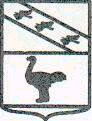 Льговский Городской Совет депутатов Р Е Ш Е Н И Еот  26 марта 2020 года  № 19Об информации МУП «Льговское» о проделанной работе 	Руководствуясь ст.23 Устава муниципального образования «Город Льгов» Курской области, в соответствии с перспективным планом работы Льговского Городского Совета депутатов на 2020 год, заслушав информацию, предоставленную  директором МУП «Льговское» А.В. Малаховым, о проделанной работе, Льговский Городской Совет депутатов РЕШИЛ:Принять к сведению информацию, предоставленную директором МУП «Льговское» А.В. Малаховым, о проделанной работе (Приложение к настоящему Решению).Решение вступает в силу со дня его официального опубликования.Председатель Льговского Городского Совета депутатов                             Ю.П. Скобелев   Приложение к РешениюЛьговского Городского Совета депутатовот 26 марта 2020 года  №19Информация МУП «Льговское» о проделанной работеСогласно поставленного вопроса о предоставлении данной информации подведем итоги нашей деятельности предприятия МУП «Льговское» по 3 месяцам работы 2019-2020 гг.Хотя, полагаю, что оценивать свою работу за три месяца пребывания в должности директора МУП «Льговское» еще рано, но промежуточные итоги о работе и перспективы развития предприятия можно подвести.В должности директора МУП «Льговское» нахожусь с 26 ноября 2019 г.  С самого начала работы стали видны «болевые точки», проблемы, с которыми сталкивается наше предприятие и на которых необходимо было сконцентрироваться. Время вступления в должность совпало с подготовкой к осеннее-зимнему периоду. Необходимо было в максимально быстрый срок подготовить песко-соляную смесь для посыпки дорог в зимний период. Данным вопросом занимались совместно с администрацией. В кратчайший срок наше предприятие завезло песок. Также дополнительно заключили с ЗАО «ЛДЭП» договор на поставку пескосоляной смеси в объеме 130 кубов.В оперативном режиме решали вопрос, связанный с зимним периодом, по привлечению резервной техники для расчистки дорог; имеется договоренность с предпринимателями и организациями в экстренном случае о привлечении их техники.  Несмотря на все это предприятию  МУП «Льговское» в основном удается справляться своей техникой, что позволило снизить затраты на наемную технику.В МУП «Льговское» имеется техника в количестве 7 ед.: Камаз КДМ -1 ед., Газ-66 -1 ед., Грейдер -1 ед., Погрузчик - 1 ед., поливомоечная машина -1 ед., Автобус -1 ед., УАЗ - 1 ед. Отремонтированы полностью следующие: КДМ, Грейдер, Погрузчик, УАЗ и ГАЗ-66 – в рабочем состоянии.   К весеннему периоду надо подготовить поливомоечную машину и автобус (замена двигателя и другие ремонтные работы). Техника закреплена за ответственными лицами.В настоящее время на предприятии трудятся 15 чел., которые выполняют необходимые работы, связанные с текущим содержанием  дорог, вырубкой кустарников, посыпкой тротуаров, уборкой остановок пассажирского транспорта, парков, площадок,  автомобильных стоянок и др. Своей задачей считаем: благоустройство города – это шаг к комфортной жизни.  Для данной цели имеется самое главное – люди и техника.У предприятия есть своя история. Оно было зарегистрировано в 2002 г., пережило не одну реорганизацию, поэтому в предприятии накопились как положительные, так и отрицательные моменты.  Существуют определенные трудности, но в целом МУП «Льговское» функционирует и справляется с поставленными задачами. Выполняются все необходимые работы. В виду того, что в текущем году природа внесла свои коррективы, предприятию пришлось бросить все силы не на очистку снега, как обычно в зимние периоды, а на уборку мусора и др. мероприятия. На сегодняшний день нашим предприятием полностью охвачена городская территория, в том числе микрорайоны Льгов 1,  Льгов 2 , Льгов 3. За каждым работником закреплен определенный участок. Работники предприятия ходят в новой форме, как Вы могли видеть. Хочется отметить, что мы получаем положительные отзывы о нашей работе от жителей.Отдельно необходимо сказать о штатном расписании предприятия. Согласно текущего штатная численность должна быть – 13 чел. В него необходимо внести коррективы. В виду того, как упоминалось выше, у предприятия есть «болевые точки», связанные с еще одним направлением. Это погребение умерших и предоставление сопутствующих услуг. Оно не развивалось должным образом. В данный момент предприятие работает над этим вопросом и в ближайшее время это направление мы наладим. Планируем  в апреле-месяце начать выполнять работы, связанные с погребением умерших.Совместно с Администрацией города Льгова осмотрели 6 общественных кладбищ расположенных на территории города, на которых необходимо навести порядок, а также  принять на работу трех смотрителей, по два кладбища на каждого.  На кладбище на ул. Энгельса имеются аварийные столбы и стены, которые планируем разобрать и поставить новые. Комиссия Администрации составила акт о данном нарушении. В ближайшее время во избежание несчастного случая произведем разбор данной конструкции.Выплата заработной платы на предприятии осуществляется в штатном режиме, выплачивается ежемесячно: заработная плата и начисления на нее (страховые взносы) за ноябрь, декабрь 2019 г и январь 2020 г.  выплачены в полном объеме. Имеется задолженность по предприятию, оставшаяся от прежнего руководства, в пределах 500 тыс.руб.Считаю основными задачами  МУП «Льговское»:1. выплата ежемесячной заработной платы работникам;2. благоустройство города Льгова;3. увеличение финансирования;4. зарабатывание денежных средств самим предприятием, не только с помощью участия в аукционах, на и в других мероприятиях;5.  необходимость покупки дополнительной техники, такой как трактор МТЗ-экскаватор,  МТЗ- с щеткой, Газель или УАЗ для похоронных мероприятий, оссенизаторской машины, ремонт поливомоечной машины. Уверен, что поставленные цели и задачи развития предприятия мы должны выполнить совместно с Администрацией города Льгова.Директор МУП «Льговское»                                        А.В. Малахов       